Application Form forAll Teaching Staff Posts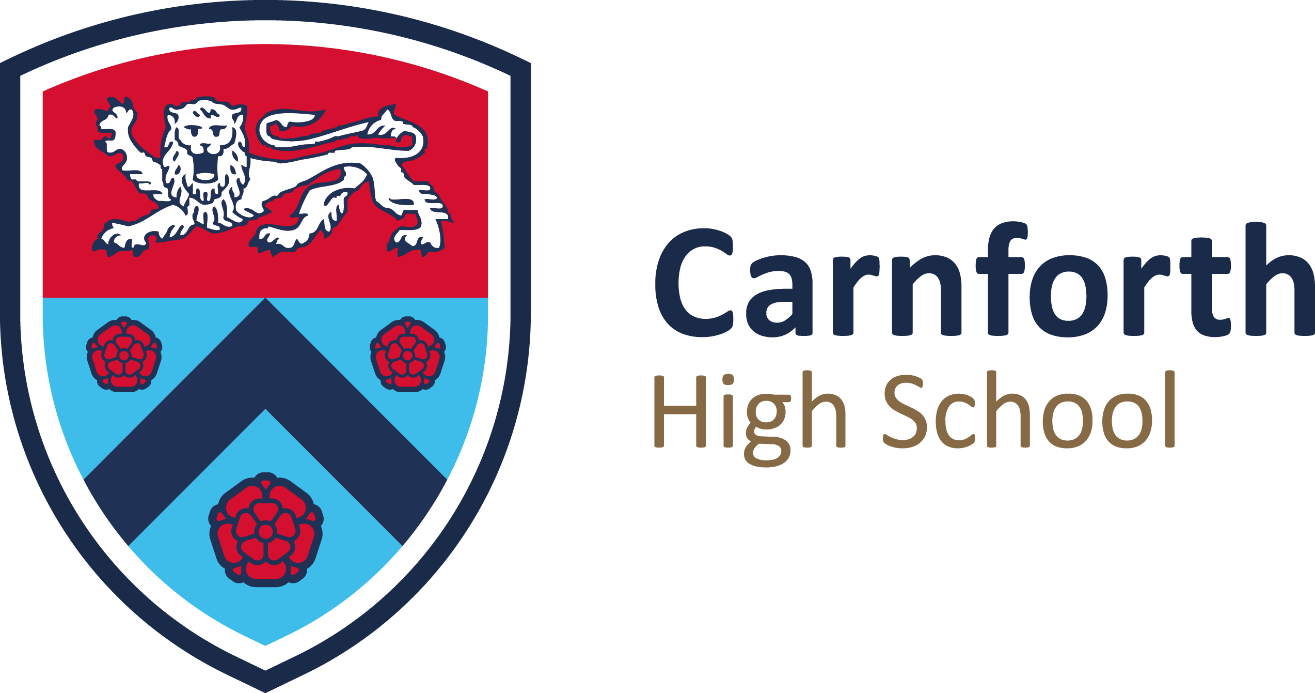 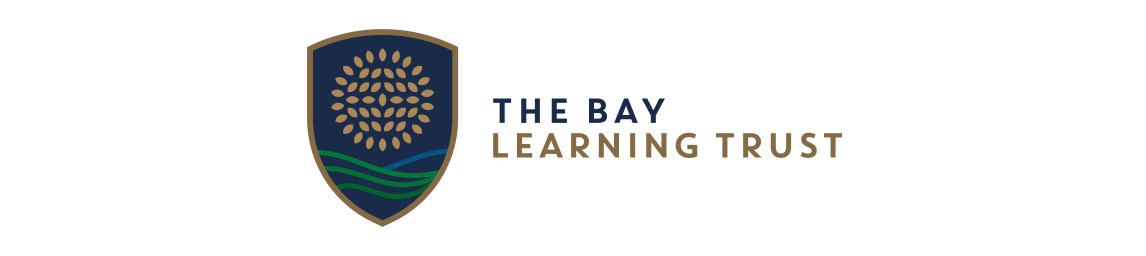 The Bay Learning Trust is committed to safeguarding and promoting the welfare of children and young people and expects all staff and volunteers to share this commitment.1.  Personal DetailsDo you have qualified teacher status?	YES	NO2.  Current Post if applicable – NQT Applicants may wish to state experience on Page 43.	Previous Teaching ExperiencePlease use the continuation sheet on Page 11 if space is limited in any of the following sections.4.  Employment Outside TeachingPlease give details of ALL posts held, including part time and unpaid work. If you have had any breaks in employment since leaving school, please give dates and details of your activities during these times e.g. unemployment, raising a family, study, voluntary work etc.Certificates for all qualifications shown in Sections 5, 6, 7 and 8 below should, where possible, be produced at interview. The successful applicant must produce original certificates before the offer of the post is confirmed.5.  Secondary Education (11-16)6.  Further Education (16+)7.  Higher Education8.  Teaching QualificationsPlease inform us of your teaching qualification(s) and the institution at which it was awarded.9.  Relevant Professional Development10. ReferencesPlease supply the names and address of two people (one of which must be your present employer), to whom application may be made for a reference. NB References will not be accepted from relatives or from people writing solely in the capacity of friends.Please tick here if you do not wish your current employer to be contacted prior to interviewRequirementsAre there any special facilities you would like us to 			YES			NO         provide to help you attend or participate in an interview, or to perform this job?The Equality Act 2010 defines a disabled person as: ‘A person with a physical (including sensory) or mental impairment which has a substantial and long term adverse effect on their ability to carry out normal day to day activities.’ Someone who has had such a disability but is now recovered. Someone with a severe disfigurement.Do you have a disability?	YES	NODeclarationI understand that any offer of employment will be subject to the information on this application form being complete and correct. I authorise The Bay Learning Trust to make any appropriate checks which may be necessary in relation to the post I have applied for. False information, or a failure to supply the details required in this application form could make an offer of employment invalid or lead to termination of employment.I agree that personal data relating to me which has been, or is obtained by The Bay Learning Trust, including personal data given by me on this form, may be held and processed either on a computer or in manual records and may be disclosed to the Governors and authorised employees of the Trust and used by the Academy for any purpose relating to my application and prospective recruitment and employment within the Academy.PLEASE NOTECandidates are expected to write a letter to the Headteacher, in support of their application – no more than two sides of A4 - font Calibri 11.The letter and application form, in an envelope marked PRIVATE & CONFIDENTIAL should be forwarded to:The Principal Carnforth High SchoolKellet RoadCARNFORTHLancashireLA5 9LSEmail: principal@carnforthhigh.co.ukApplicants sending their application via e-mail will accept the above declaration on sending this document to principal@carnforthhigh.co.uk. A signature may be required at interview stage and failure to declare correct information could affect your application. IMPORTANTPLEASE DO NOT SEND A CVPLEASE ENSURE THERE IS ADEQUATE POSTAGE ON THE ITEM BEFORE SENDINGThe Bay Learning Trust supports the principle of equal opportunities in employment and a copy of the Trust equal opportunities policy is available on request. Please take time to fill out the Equal Opportunities Form accompanying this application form.Continuation Sheet for any further information you wish to provide.Applying for the post of:TitleSurnameFirst NamesIf you have ever used any other names, please state in full.AddressPost CodeNI NumberDfe Number (Teacher reference no.)Home Telephone NumberMobile Telephone NumberEmail AddressIs this a personal or work email address?If YES, please state date obtainedSchool NameAddressPost CodeHeadteacherType of SchoolNumber on RollJob TitleStart DateCurrent pay scale & pointAllowancesTotal FTE Annual Salary £’sSchool Name & AddressDates From(MM/YYYY)Dates to(MM/YYYY)Age of PupilsNORPosition HeldReason for LeavingDates From(MM/YYYY)Dates To(MM/YYYY)Details of Appointment / reason for breakSchoolName & AddressDates From (MM/YYYY)Dates To (MM/YYYY)Qualifications obtained SubjectLevel(eg GCSE)GradeDateObtainedSchool / CollegeName & AddressDates From (MM/YYYY)Dates To (MM/YYYY)QualificationSubjectLevel(eg GCSE)GradeDateObtainedInstituteDate From(MM/YYYY)Date To(MM/YYYY)QualificationsDateObtainedDetailsValidated ByDate ObtainedAs a participantAs a participantDetailsDate CompletedAs a contributorAs a contributorDetailsDate LedReference from current or most recent employer(trainee teachers may include a reference from their teacher training provider)Reference from current or most recent employer(trainee teachers may include a reference from their teacher training provider)TitleNamePositionPlace of WorkAddress (Including Post Code)Email AddressIs this email address a personal or work email?Second referenceSecond referenceTitleNamePositionPlace of WorkAddress (Including Post Code)Email AddressIs this email address a personal or work email?If YES, please give detailsSignedPrint NameDate